BAOYU BML-1373D Инструкция по эксплуатации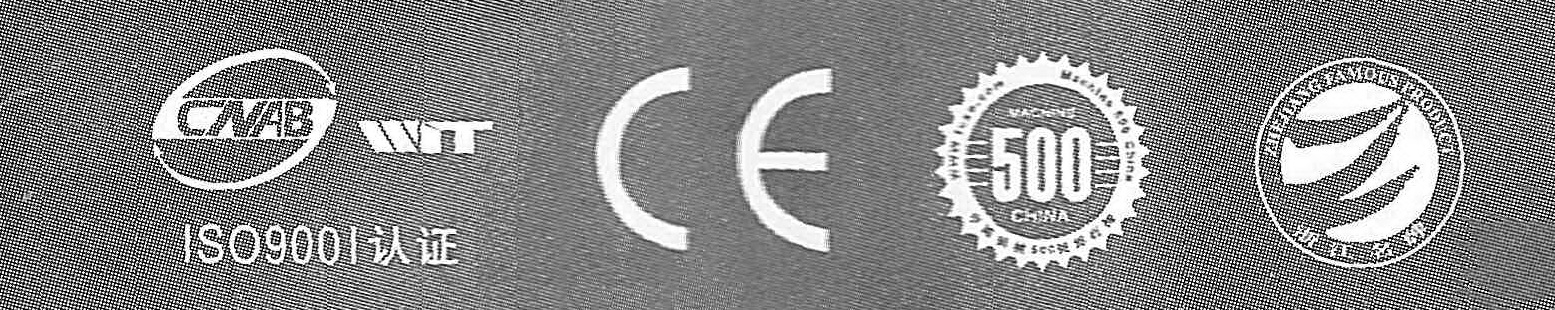 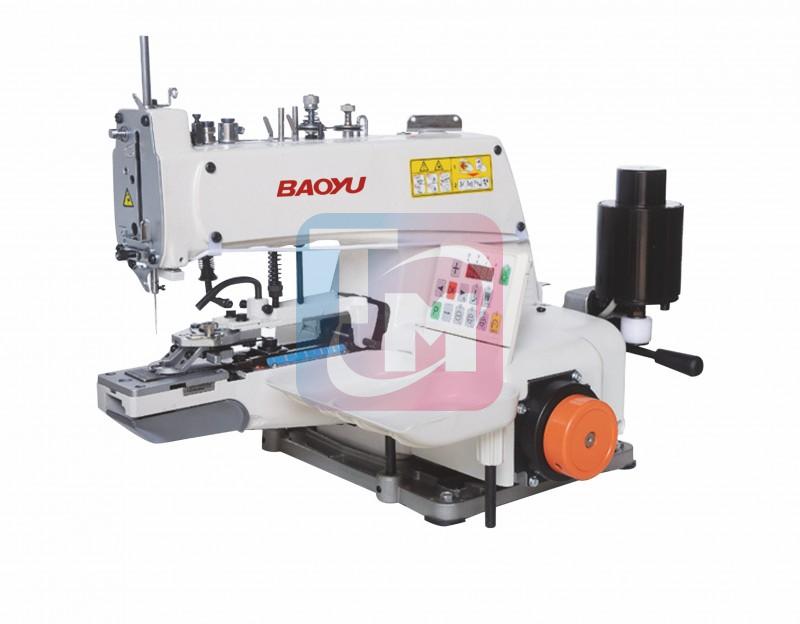 Перед началом эксплуатацииБлагодарим вас за приобретение швейной машины серии 373.В настоящем руководстве пользователя отражена важная информация по эксплуатации, техническому обслуживанию машины, а так же правила техники безопасности.Перед началом эксплуатации швейной машины просим вас внимательно ознакомиться с настоящим руководством.ИНСТРУКЦИЯ ПО БЕЗОПАСНОСТИДля безопасной работы и обеспечения наилучшей функциональности машины необходимо правильно ее эксплуатировать.Пожалуйста, прочитайте инструкцию и следуйте ей.При использовании машины обратите внимание на основные мероприятия по безопасности.Перед использованием машины прочитайте это руководство и инструкции, кроме того, храните руководство под рукой.Используйте машину, убедившись в ее соответствии со стандартами безопасности, принятыми в вашей стране.Недопустимо использовать машину без предусмотренных приспособлений безопасности, которые должны быть установлены правильным образом. Только после этого возможна правильная работа машины.Машина должна эксплуатироваться подготовленным оператором. б. Для безопасности рекомендуется надевать защитные очки.Выключите электропитание перед выполнением следующих действий:заправка иглы, регулировка заправки нити, нитенаправителя или замены катушки.замена игл, лапок, игольных пластин, двигателей ткани, нитеводителей, улиток, выравнивателей края, и др.ремонт машиныво время ухода оператора с рабочего местакогда фрикционный мотор используется без фрикционной накладки, двигатель должен быть полностью остановлен.В любом случае, если произошло попадание грязи, масла или другой жидкости на кожу или глаза, промойте тщательно водой и обратитесь к врачу.Если жидкость была случайно проглочена, обращайтесь к врачу немедленно.Не прикасайтесь к движущимся частям машины. Всегда обращайте внимание, включено ли питание перед выполнением любого действия.10.Для настройки, модификации и ремонта машины требуются квалифицированные специалисты. Используйте только качественные аналоги. Использование других запчастей может привести к поломке, и вы несете за это ответственность сами.1 1.Техническое обслуживание и контроль должны осуществляться тщательно подготовленным персоналом или квалифицированными техниками.Вышеупомянутые специалисты могут осуществлять обслуживание электронных компонентов, знание электроники необходимо для задач регулировки или ремонта. Остановите машину немедленно при обнаружении малейшего сбоя электронных компонентов.Воздушный рукав должен быть отсоединен от машины и компрессор или подвод воздуха должен быть отсоединен перед ремонтом или обслуживанием оборудования машины с пневматическими частями, такими, как пневматический цилиндр. Для наладки и ремонта требуются квалифицированные техники или хорошо обученный персонал.14.Для лучшей производительности необходима регулярная чистка машины.15. Правильная установка основания машины - залог успешной работы и низкого шума. Не допускайте работы машины, если она сильно шумит.16.Для подсоединения к сети используйте подходящую вилку. Используйте розеточную часть с заземлением.17. Эта машина может использоваться только по назначению. Иное использование недопустимо.1 8.Любая модификация или переоборудование машины должны соответствовать стандартам безопасности. Соблюдайте меры предосторожности. Производитель не несет ответственности за поломки из-за непредусмотренных модернизаций машины.19.Существуют два способа предупреждения опасности:для безопасности оператора и обслуживающего персонала не открывайте защитные крышки и не касайтесь никаких внутренних предметов во избежание поражения электрическим током.Помните:Не используйте машину со снятыми: защитой ремня, предохранителем или другими устройствами во избежание физического увечья.Не допускайте попадания волос, пальцев или одежды в ручное колесо, в устройство для намотки нити, ремень и двигатель для предотвращения травматизма.Не засовывайте пальцы под иглу или под крышку намотки нити в процессе работы машины.В процессе работы челнок вращается с большой скоростью.Берегите пальцы от попадания в машину во время перемещения головки машины.Выключайте питание перед перемещением головки, удалением ремней или их защиты для предотвращения травматизма от непредвиденного запуска машины.Если машина оборудована сервомотором, сервомотор не шумит, когда машина находится в состоянии простоя, поэтому выключайте питание во избежание травматизма из-за непредвиденного запуска машины.Никогда не используйте швейную машину без провода заземления во избежание поражения током.Выключайте кнопку питания перед отсоединением или присоединением вилки питания во избежание поражения током и поломки электрического оборудования.ВНИМАНИЕПожалуйста, следуйте следующим указаниям, чтобы избежать неисправностей и поломки машины.Протрите машину полностью перед запуском в первый раз после регулировки.Уберите всю грязь и масло, накопившиеся во время транспортировки. З. Убедитесь, что напряжение и фаза установлены правильно.Убедитесь, что вилка подключена к источнику питания.Не включайте машину, если напряжение не соответствует указанному на паспортной табличке. б. Убедитесь, что направление вращения шкива правильно.Внимание:Перед отладкой или регулировкой, пожалуйста, выключите питание, чтобы избежать несчастного случая при резком начале работы машины.Примечания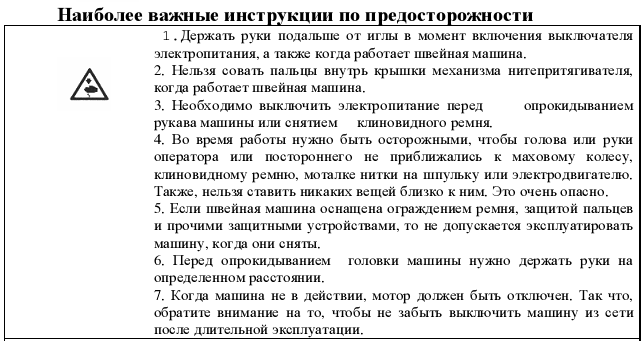 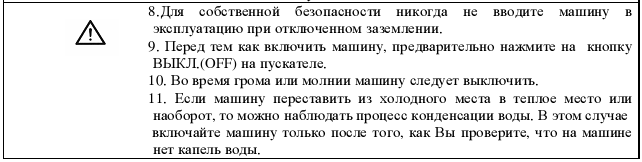 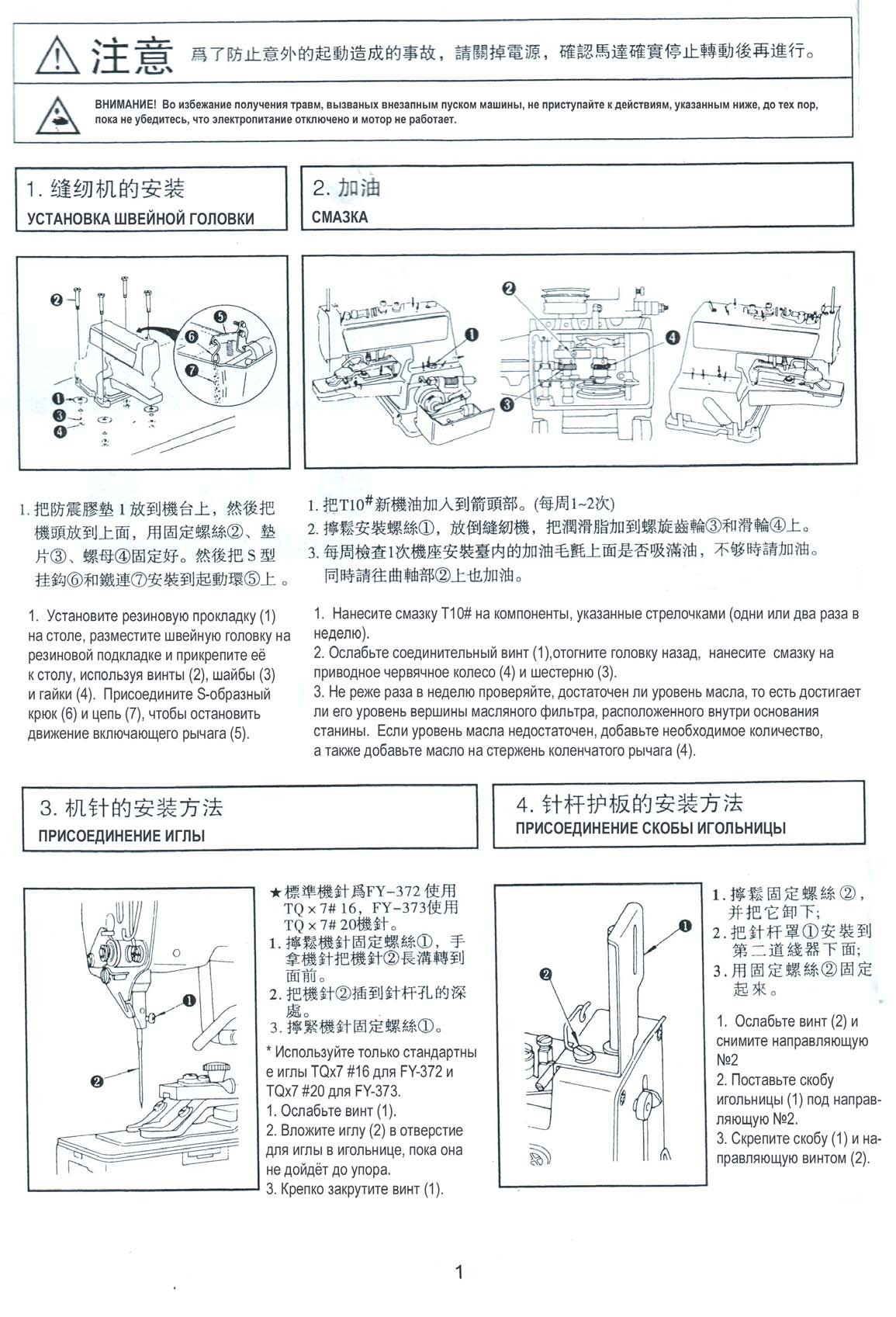 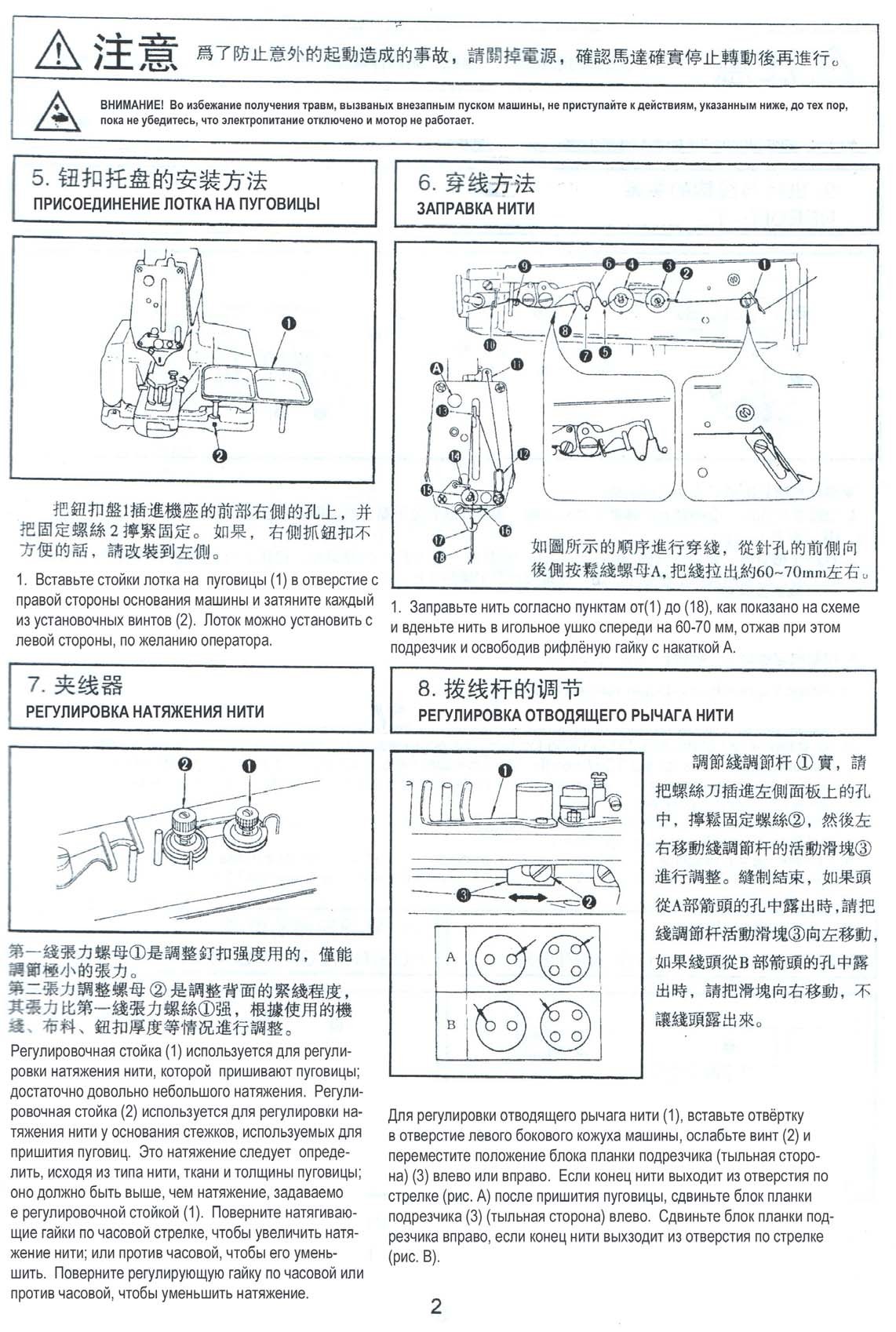 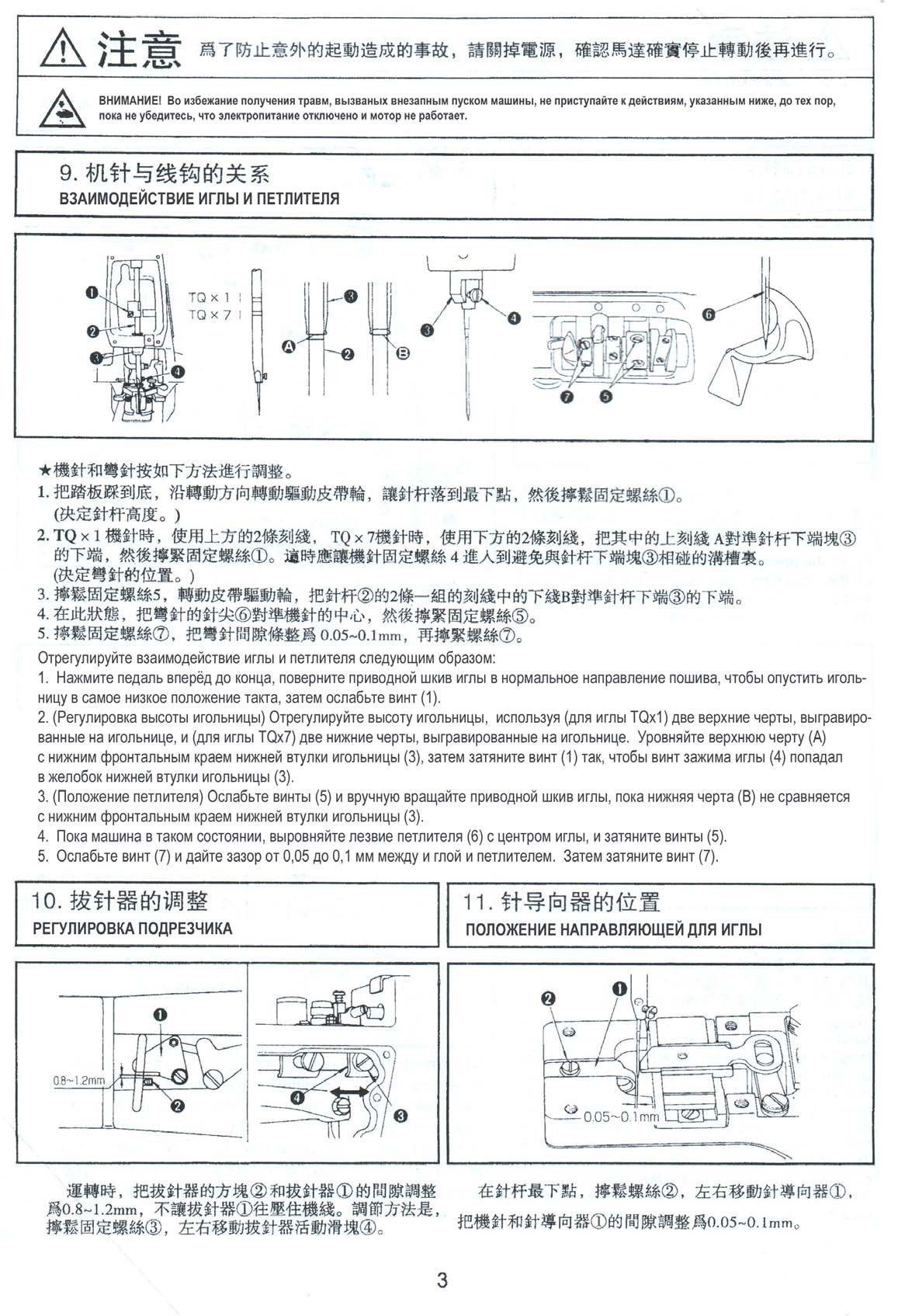 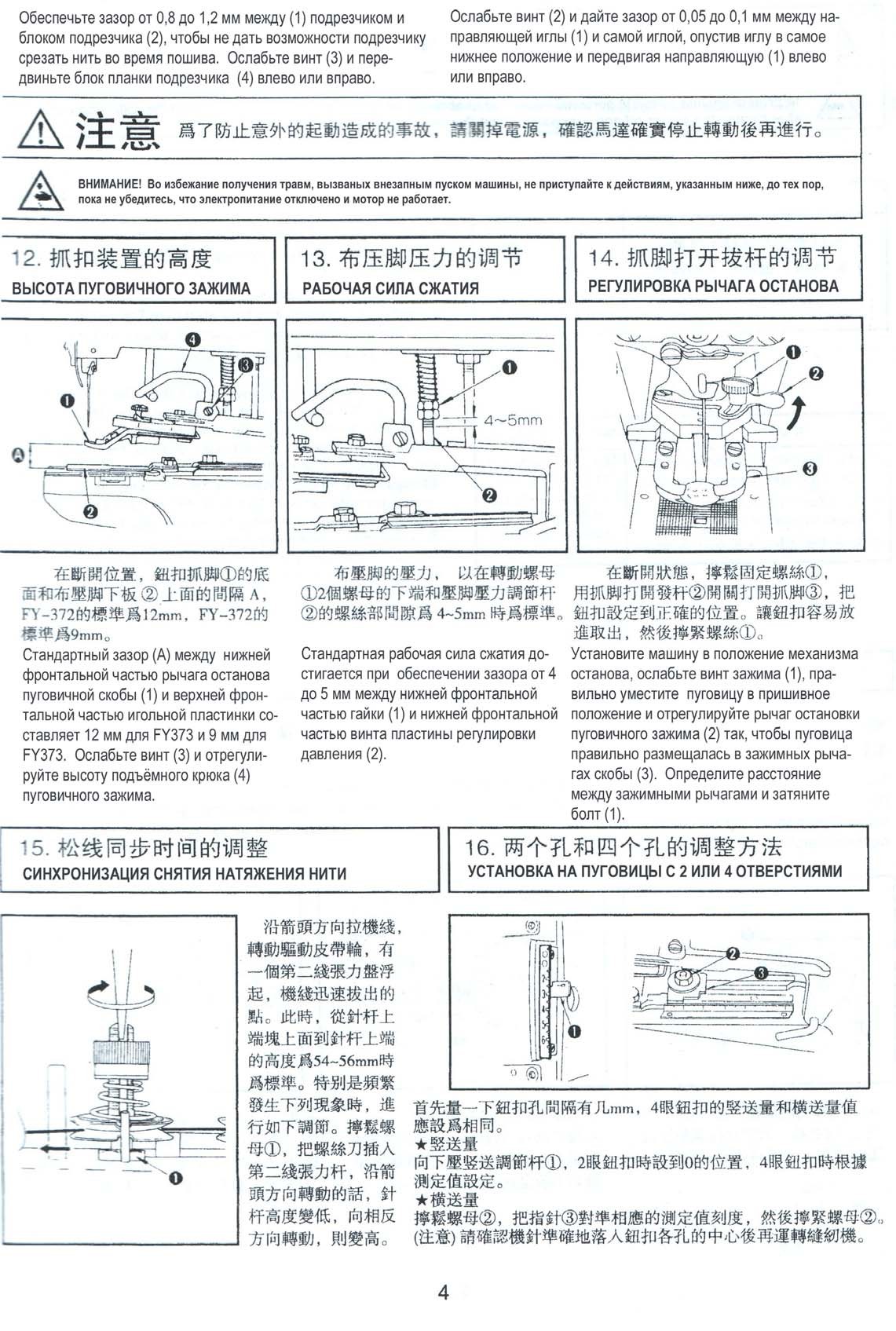 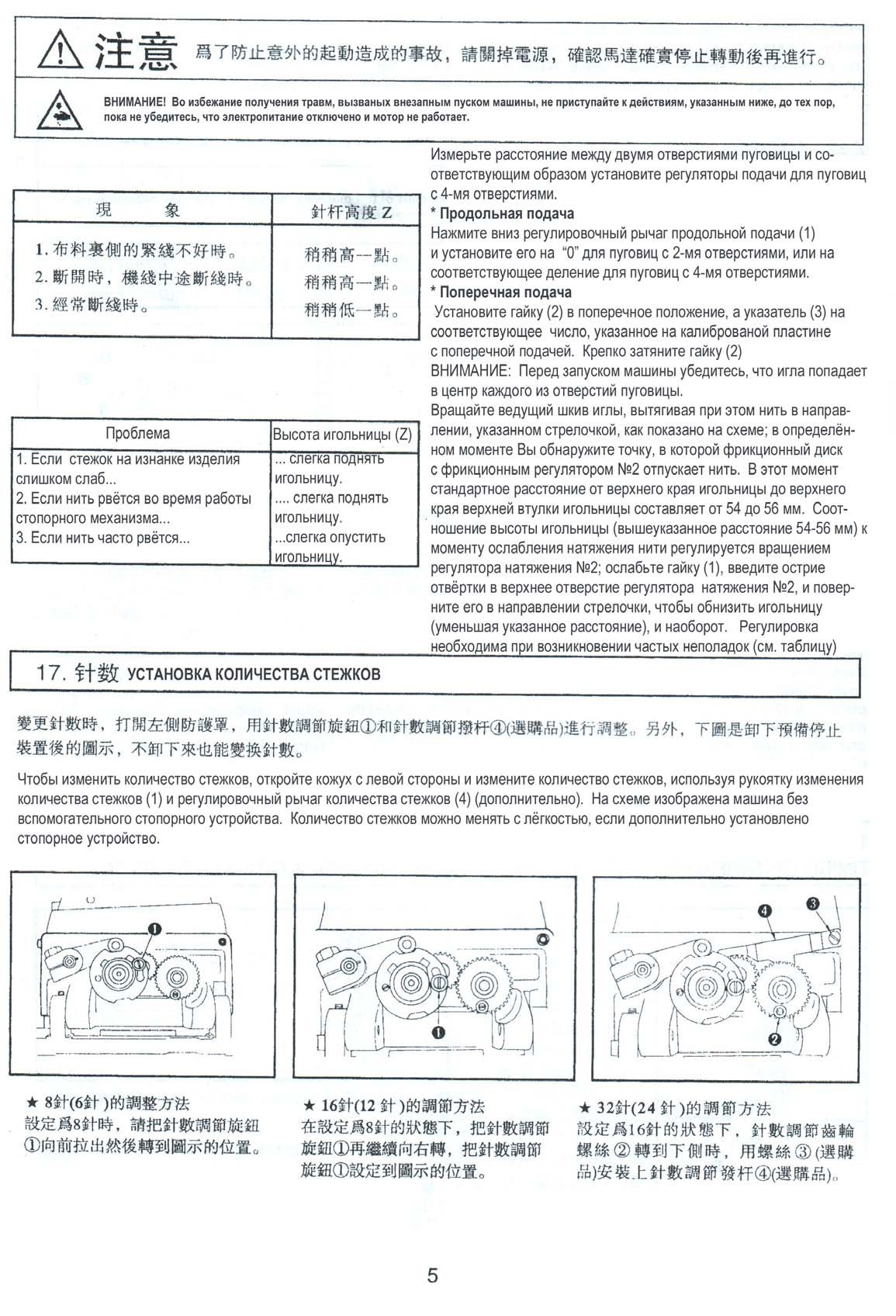 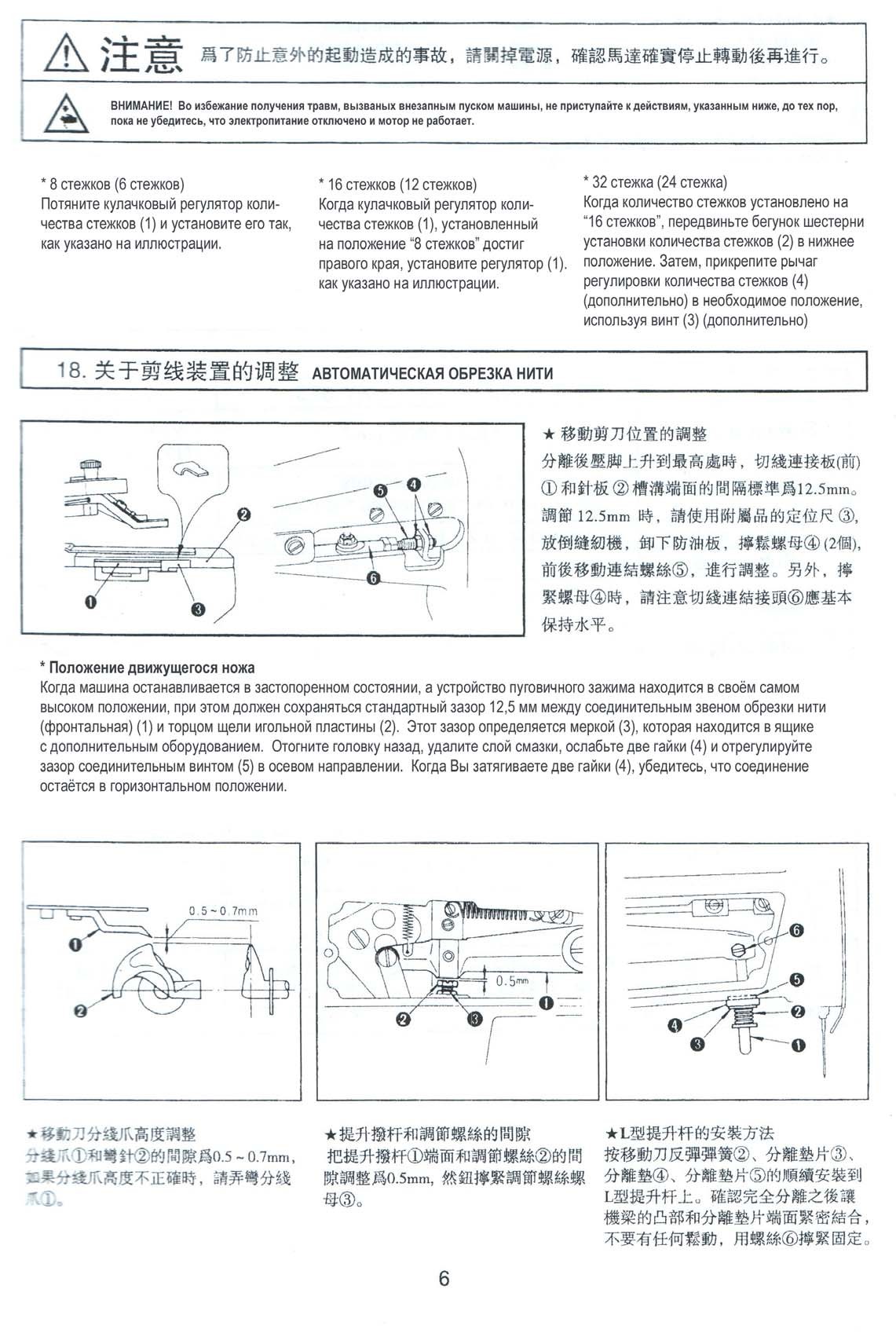 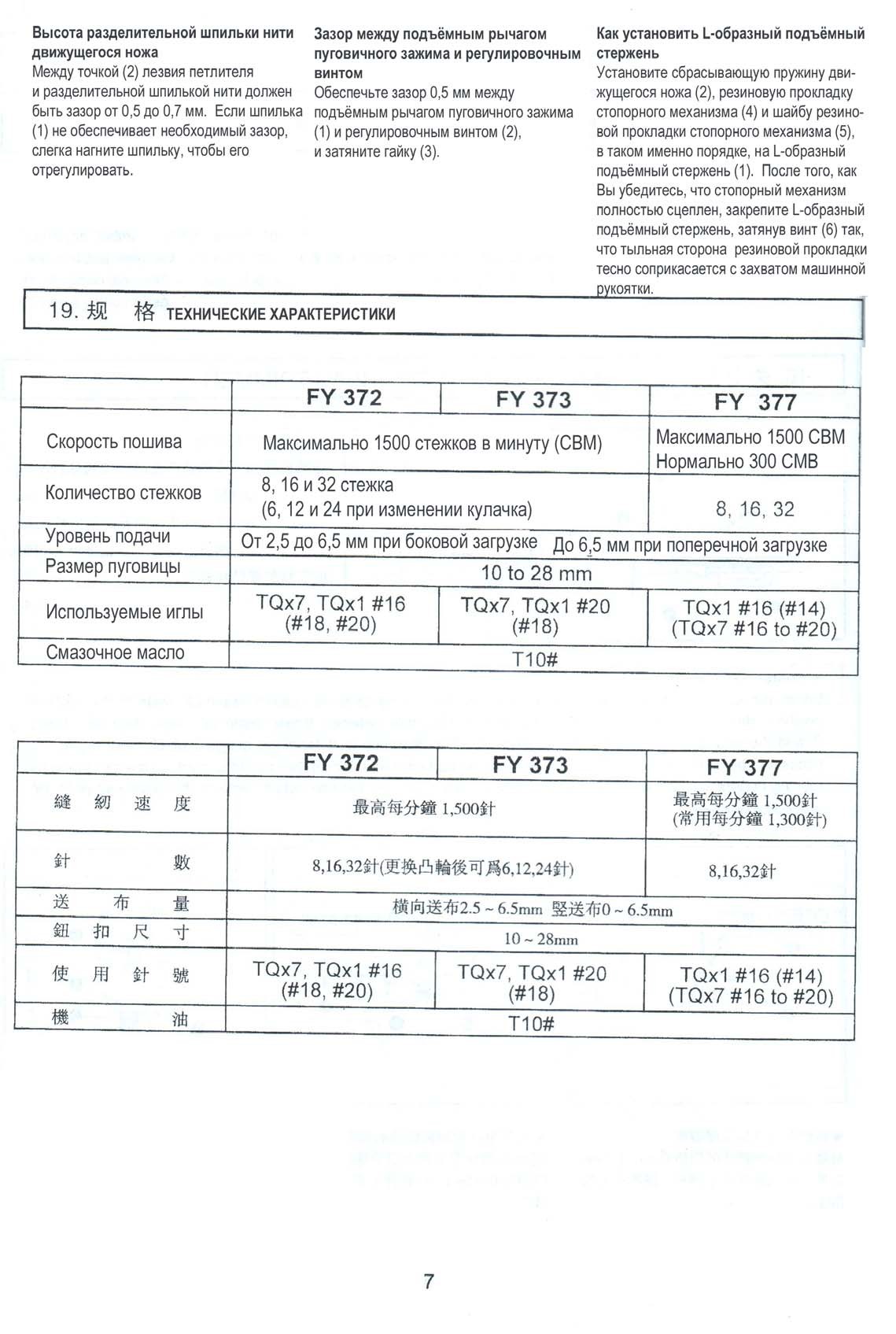 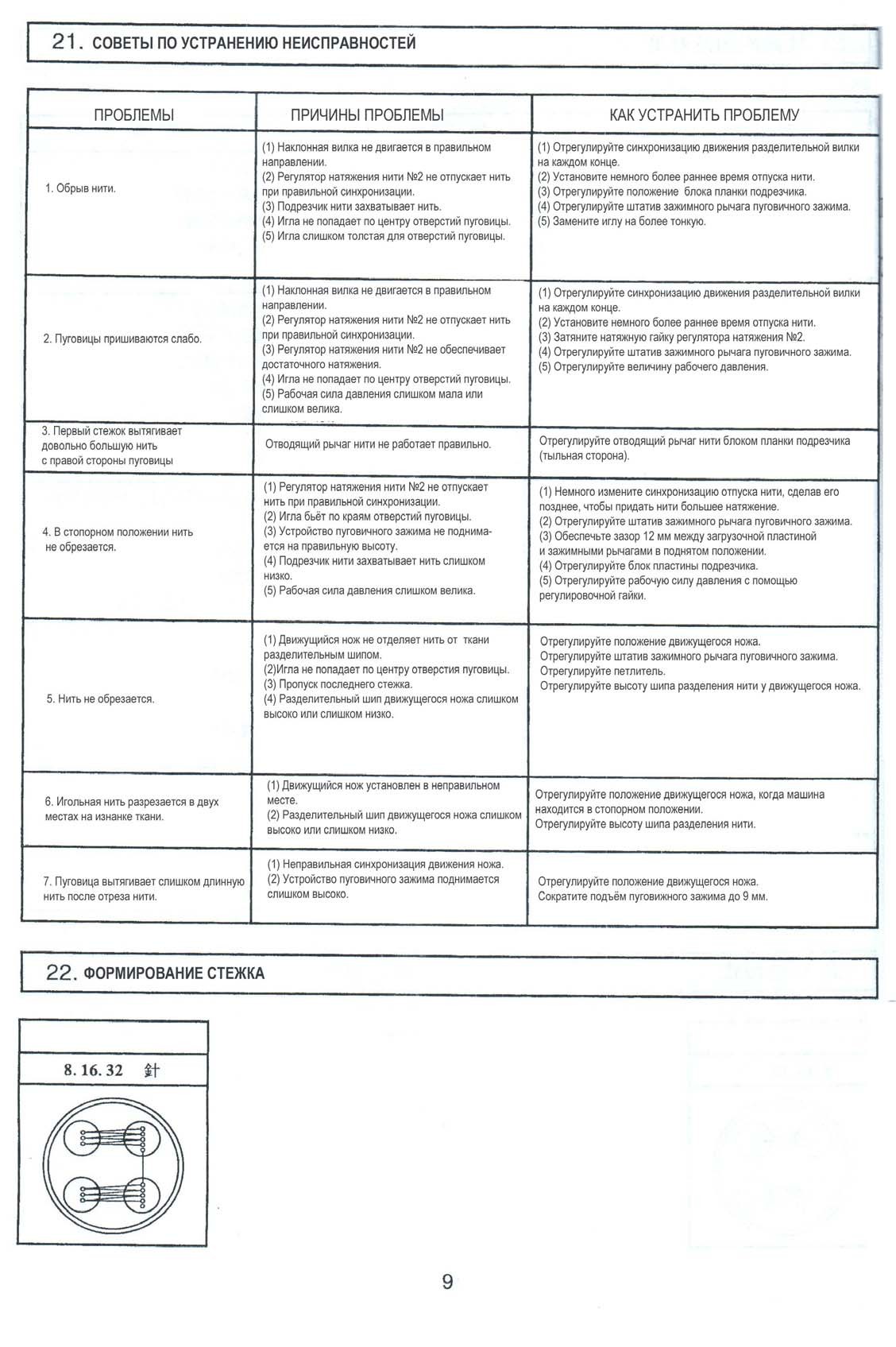 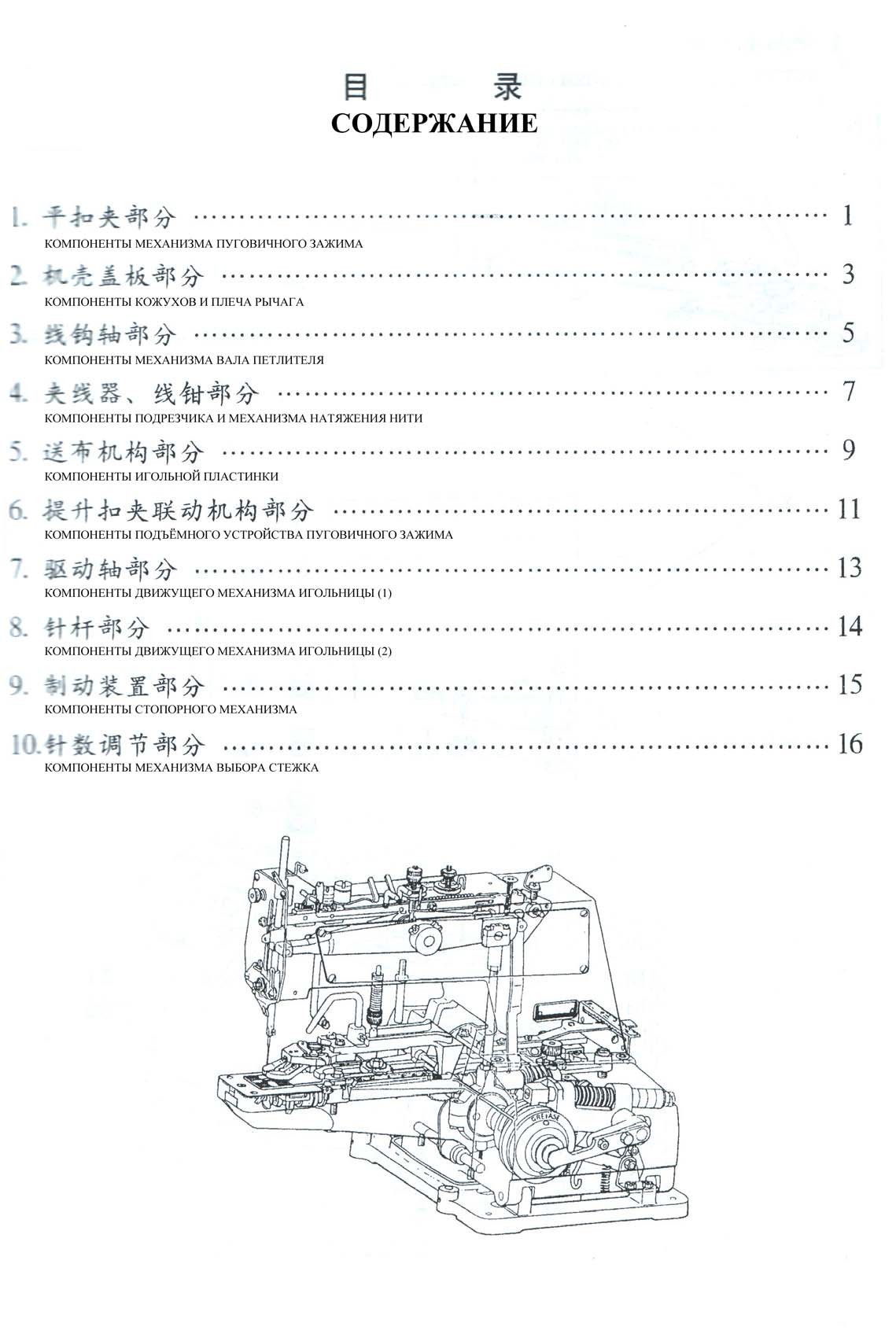 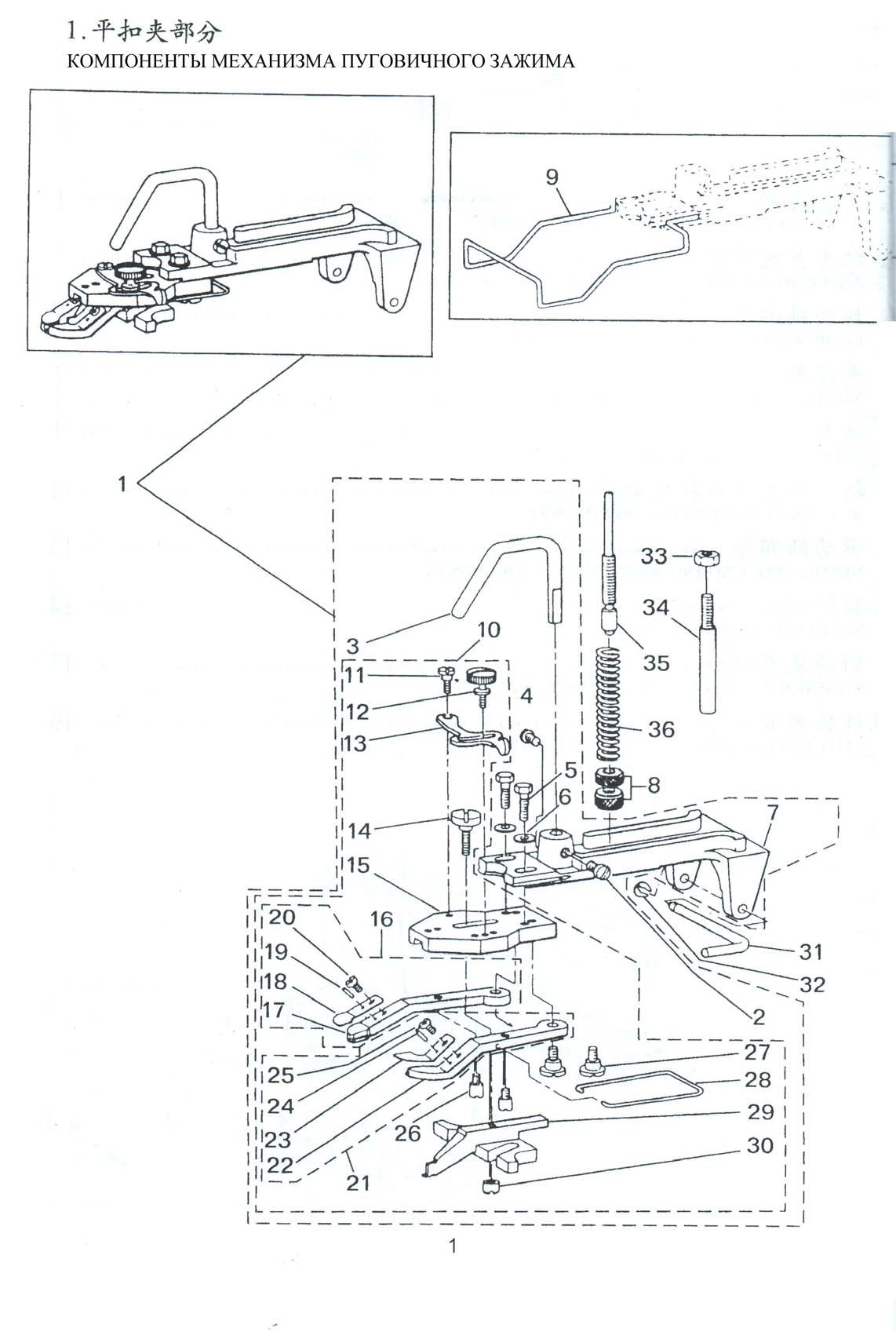 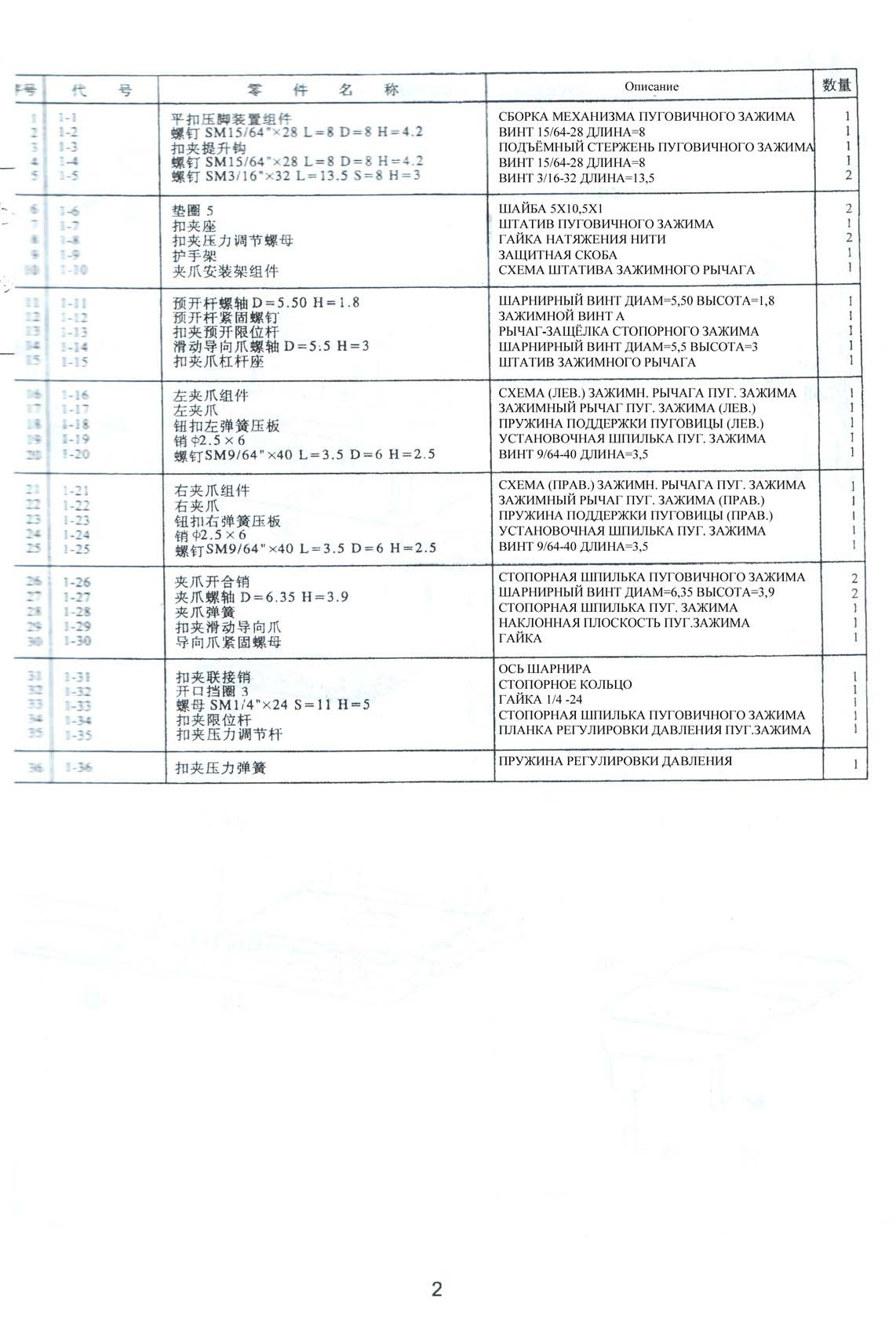 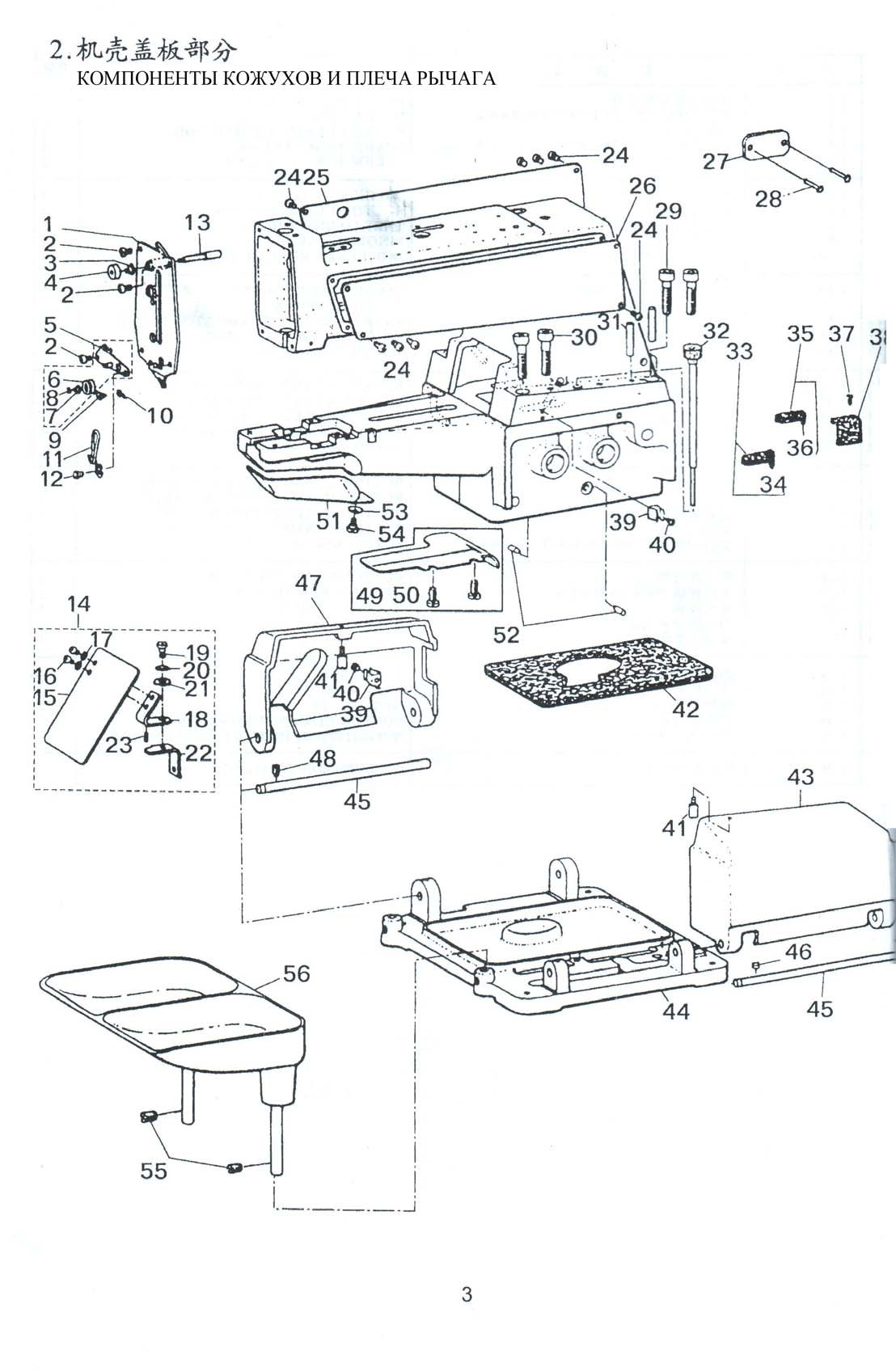 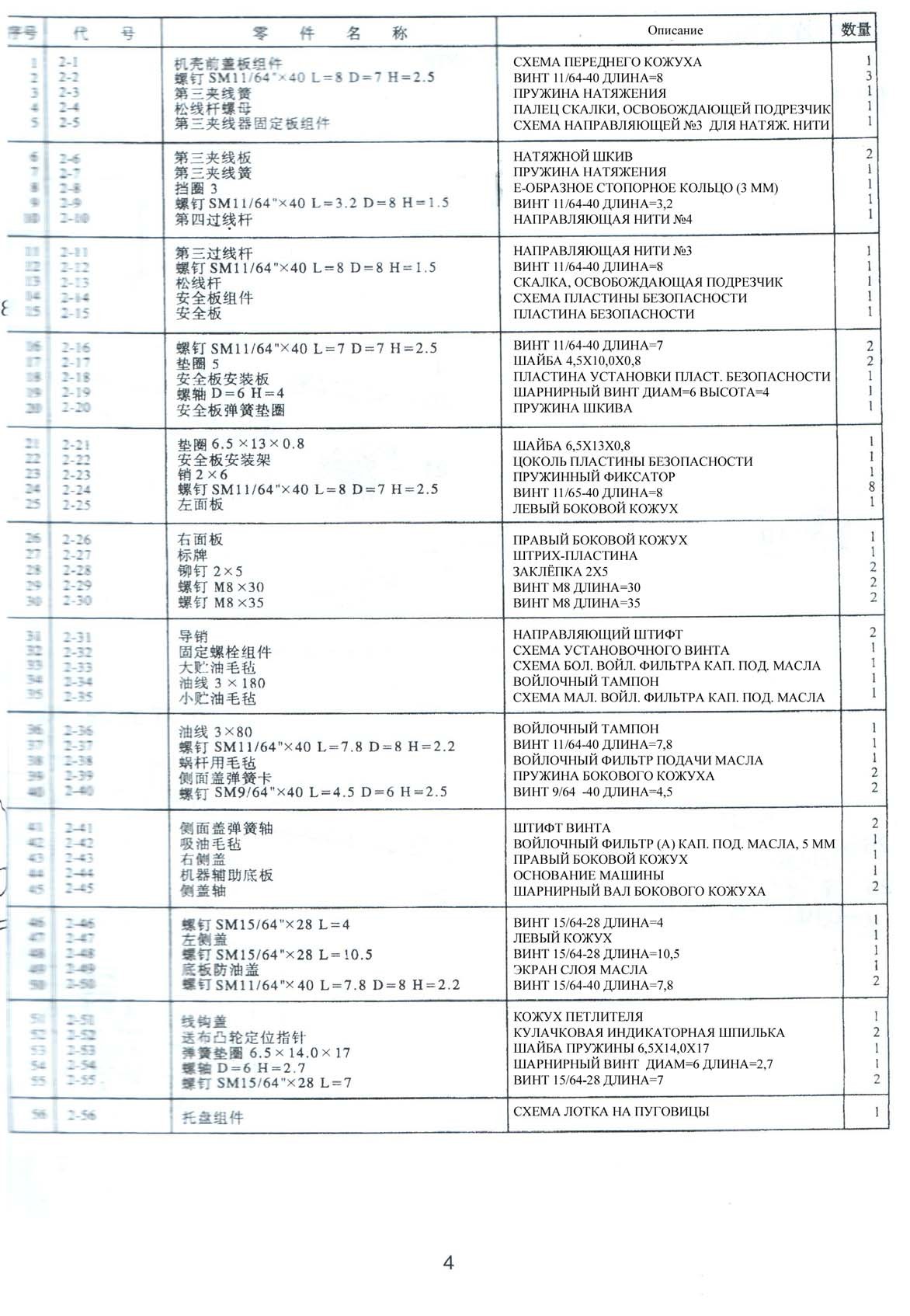 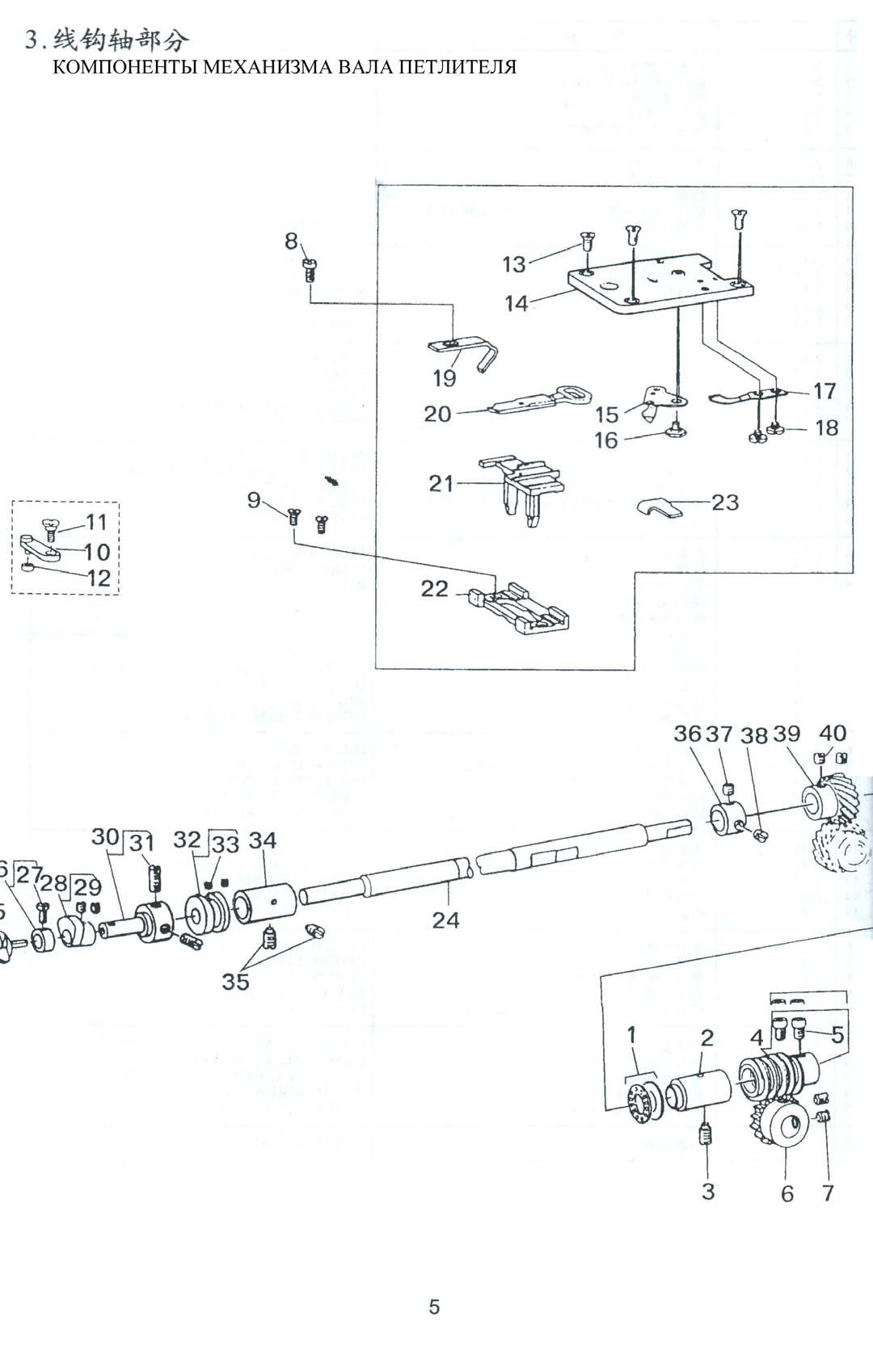 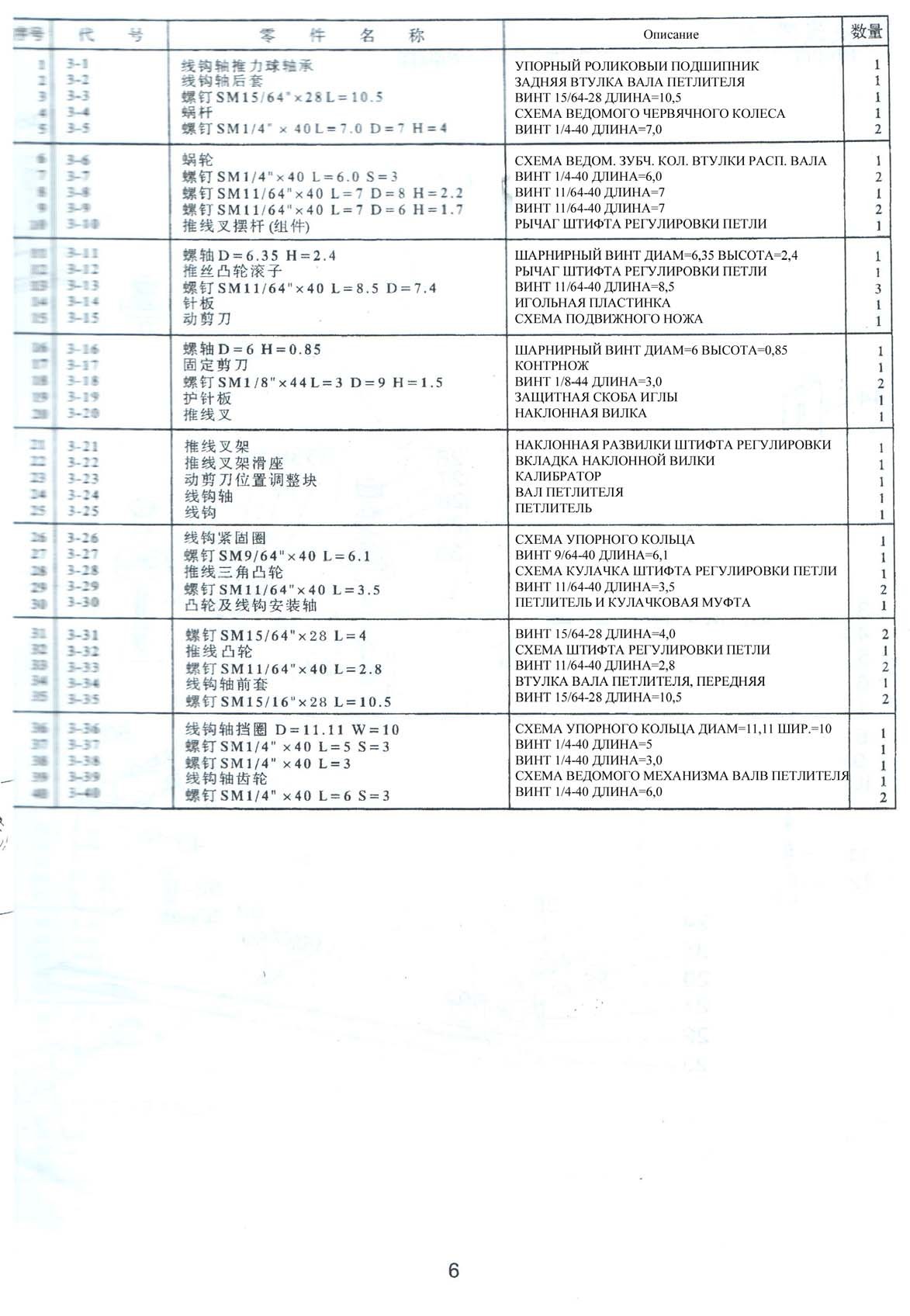 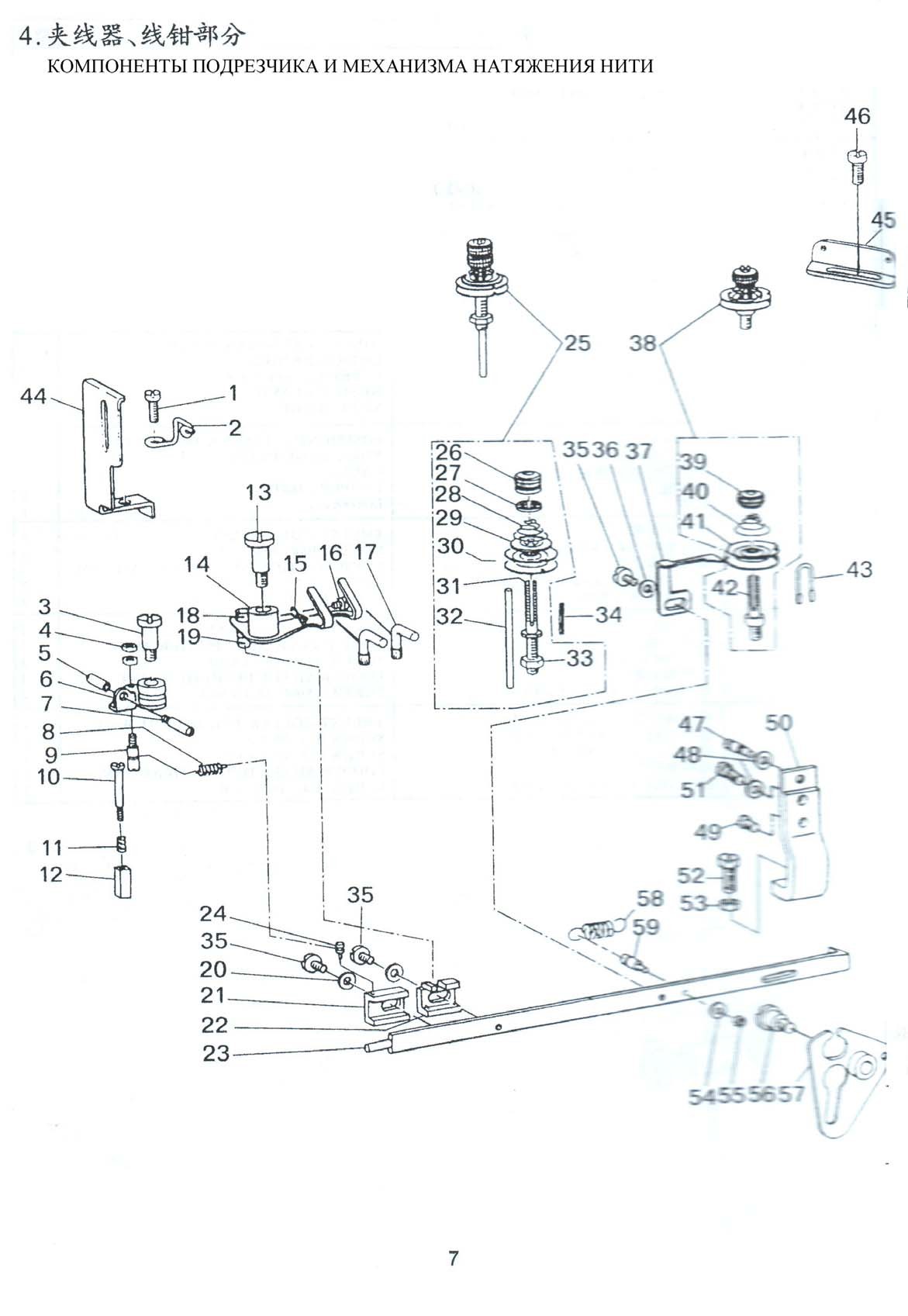 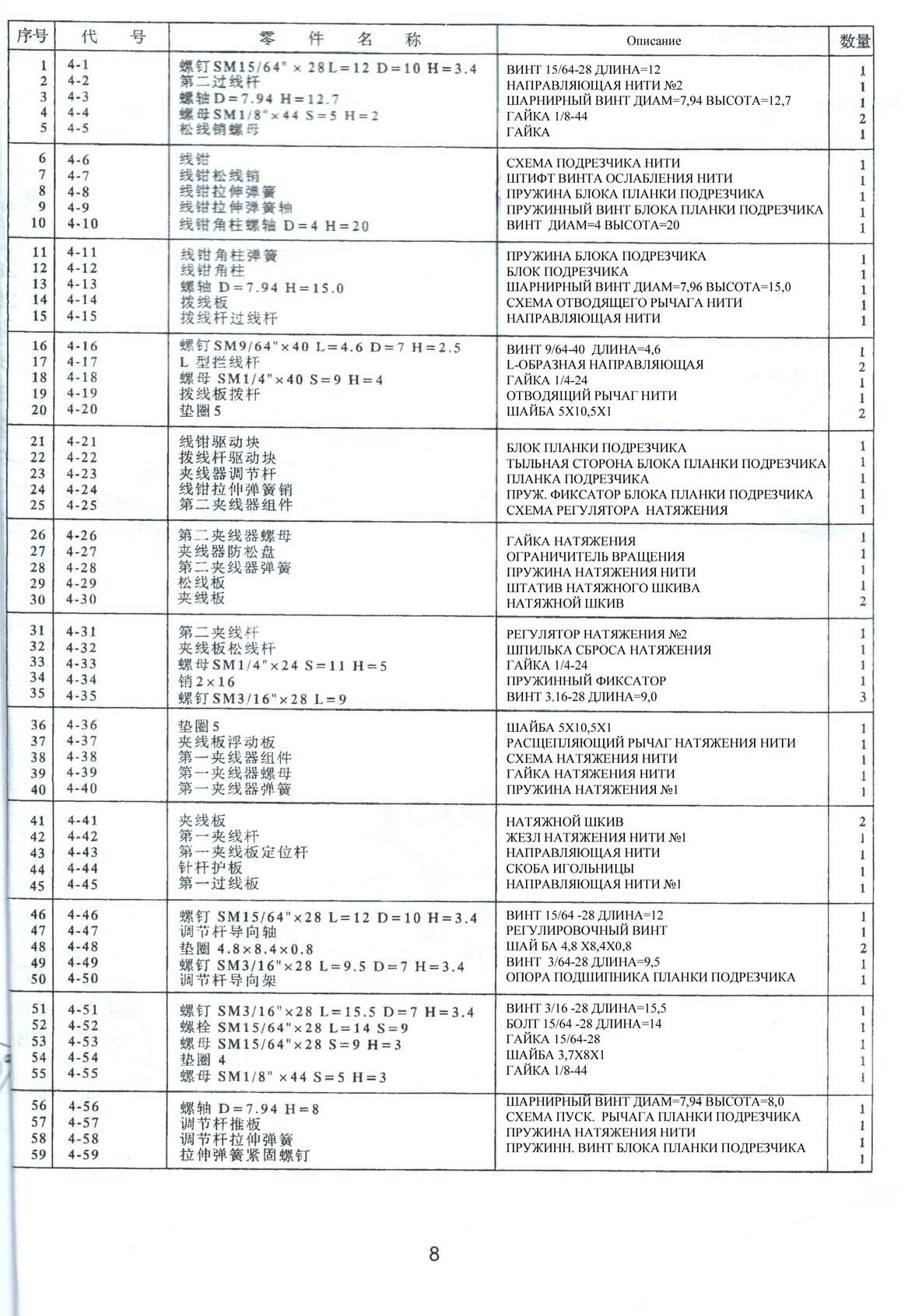 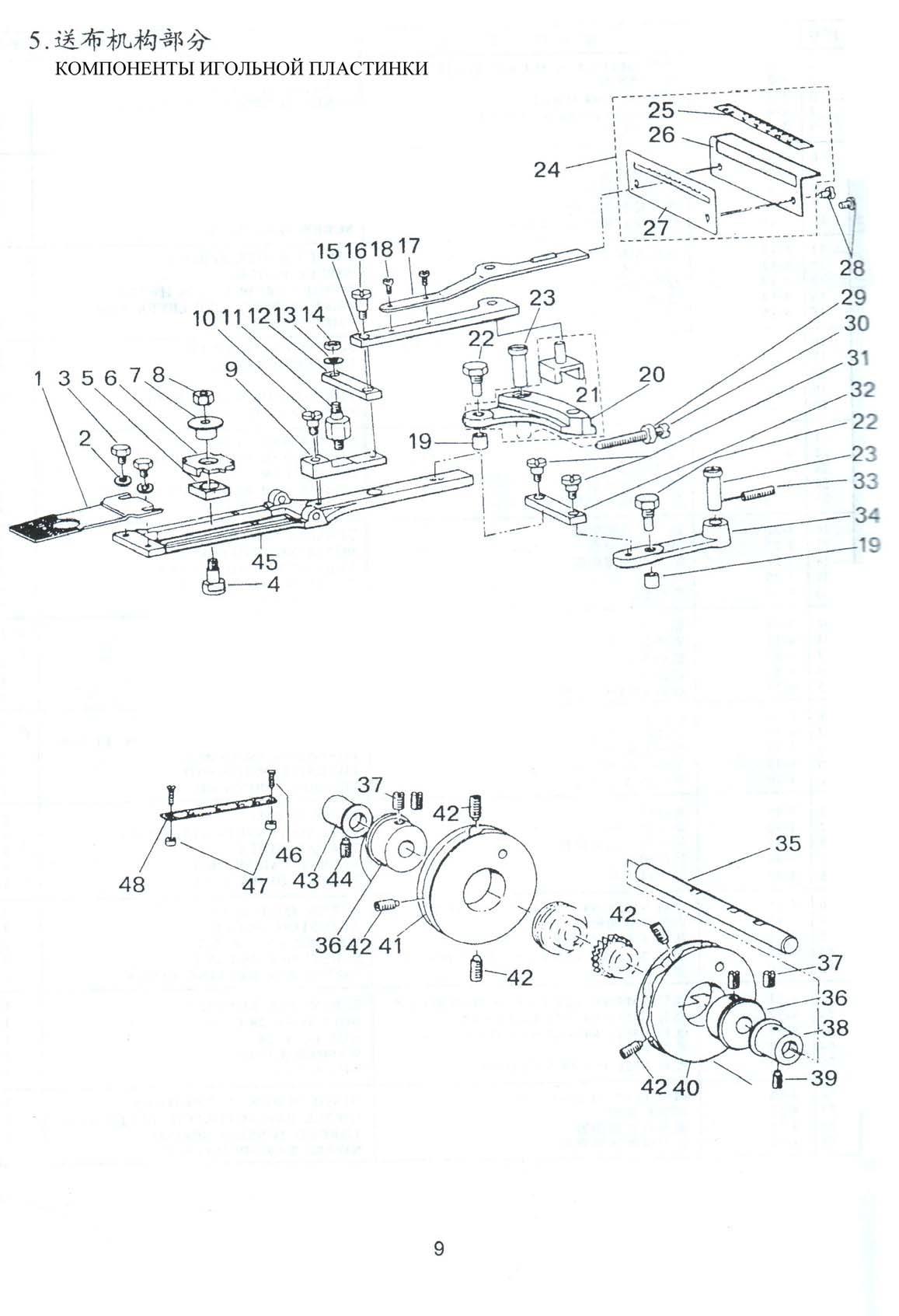 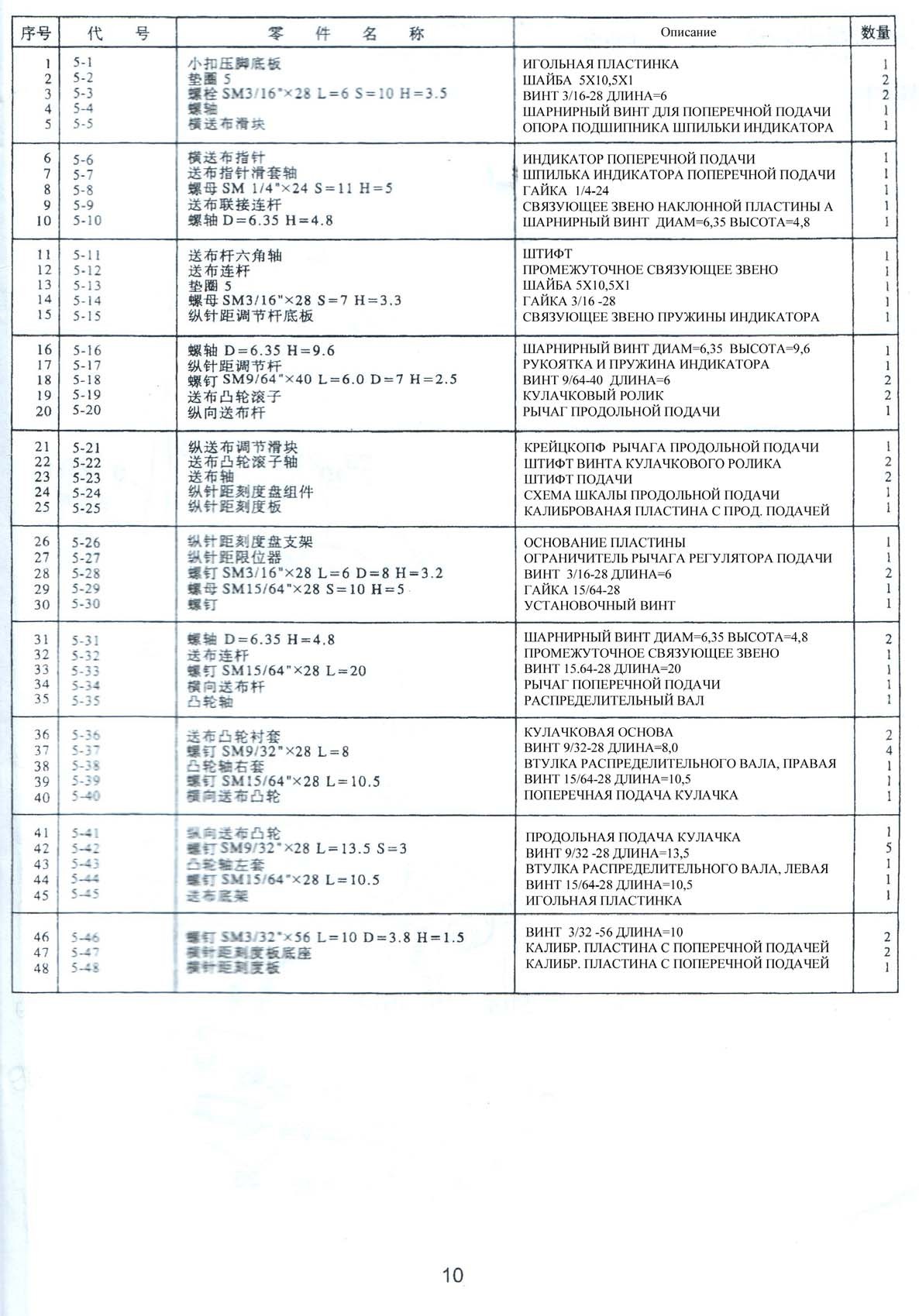 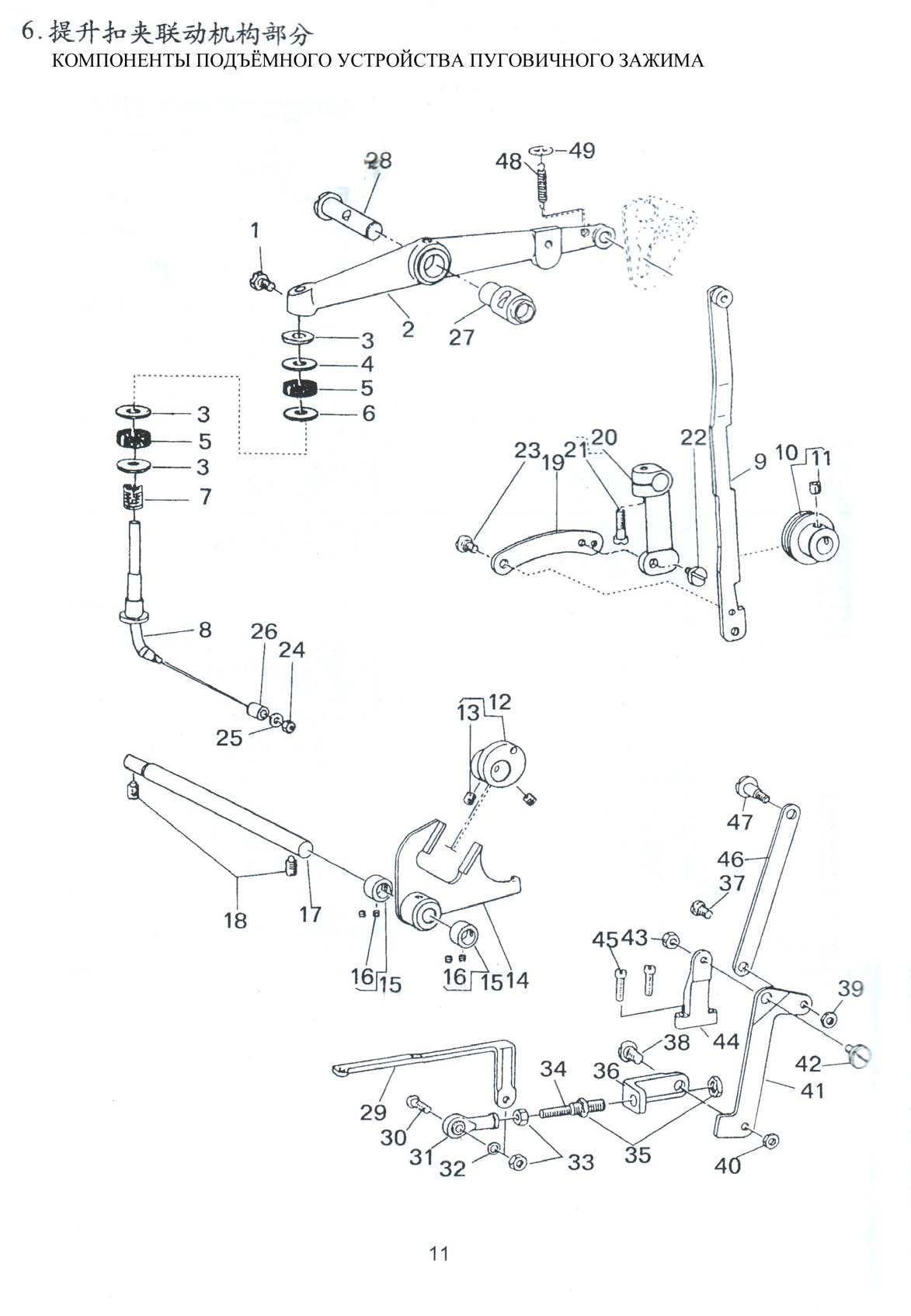 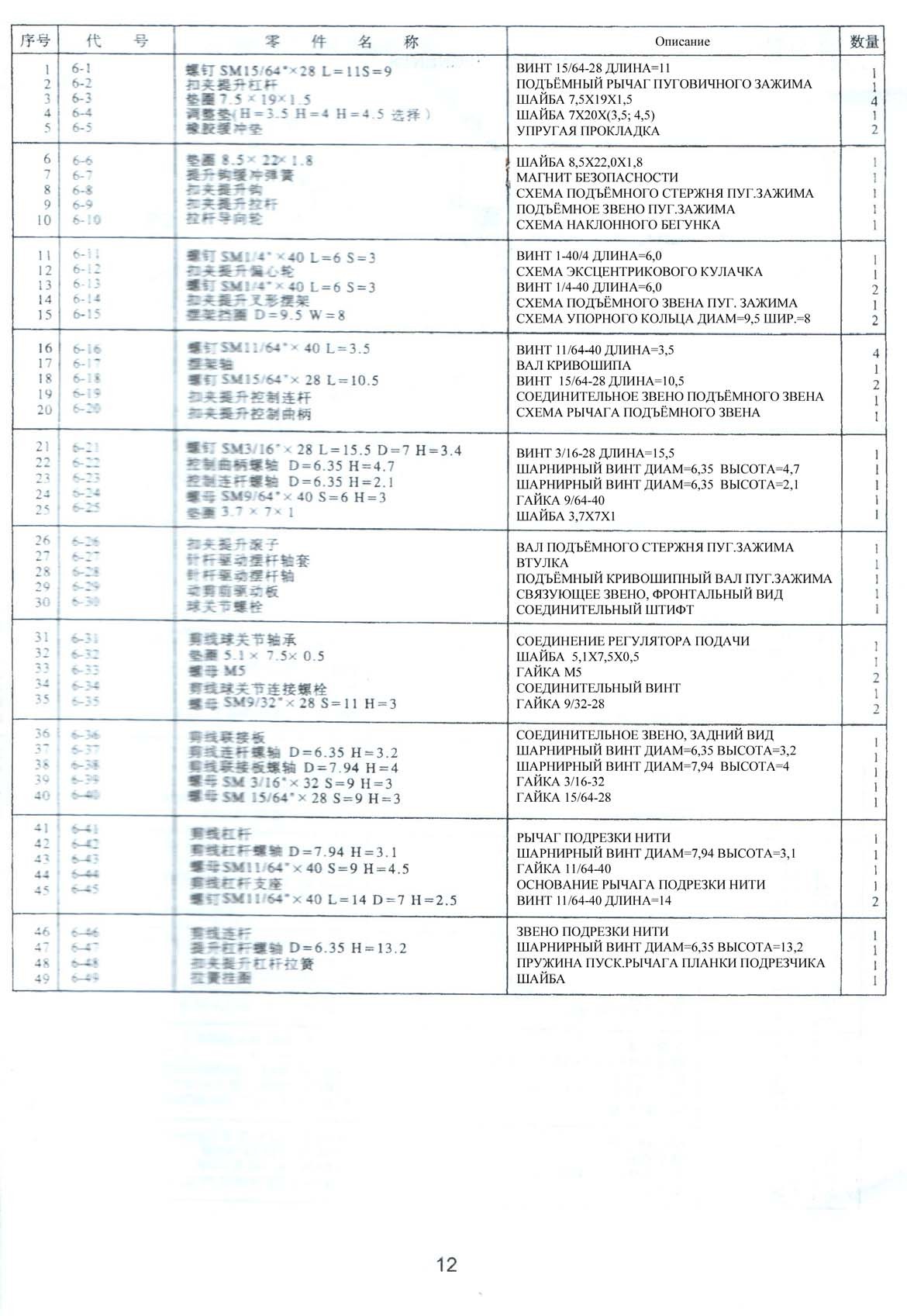 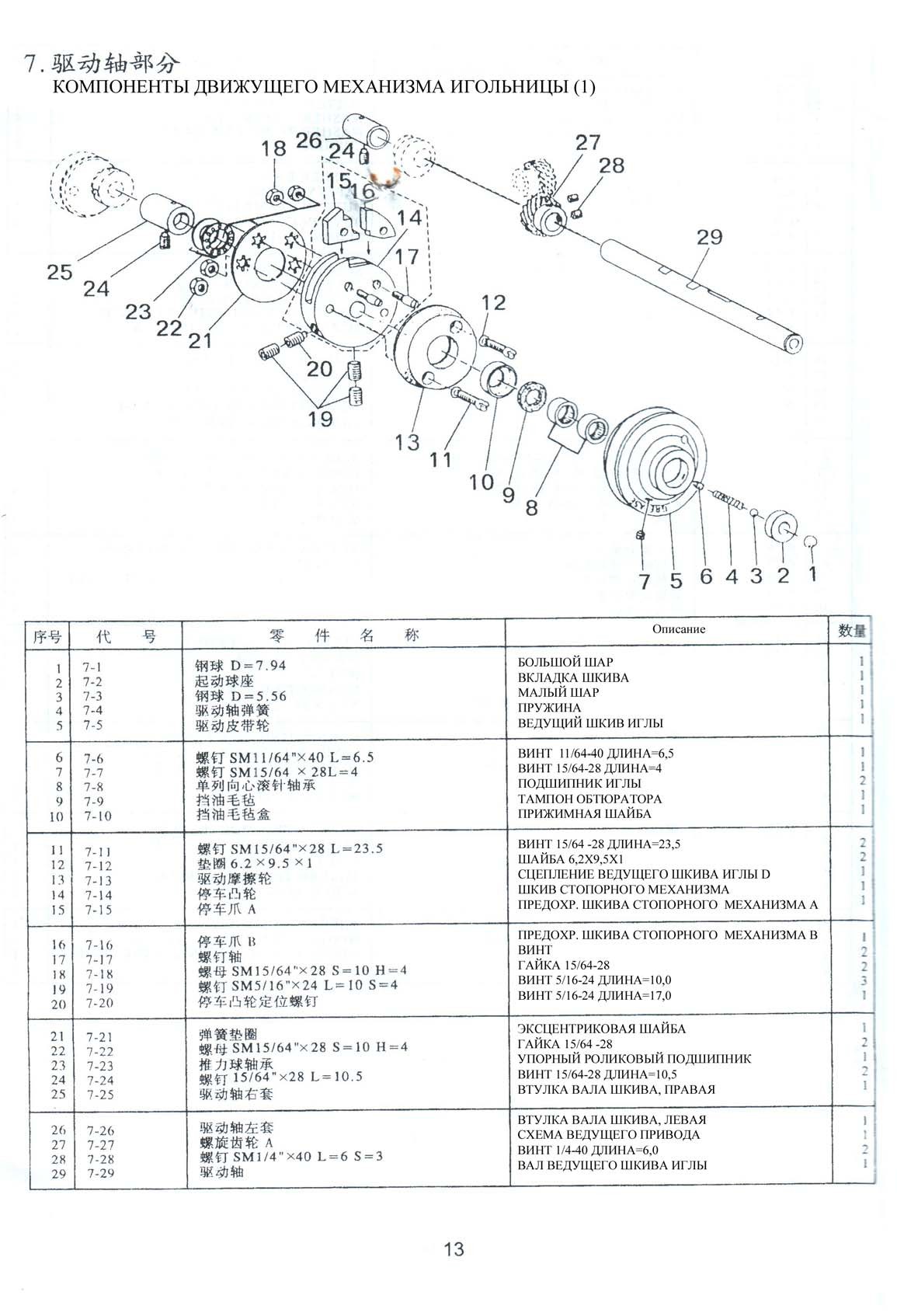 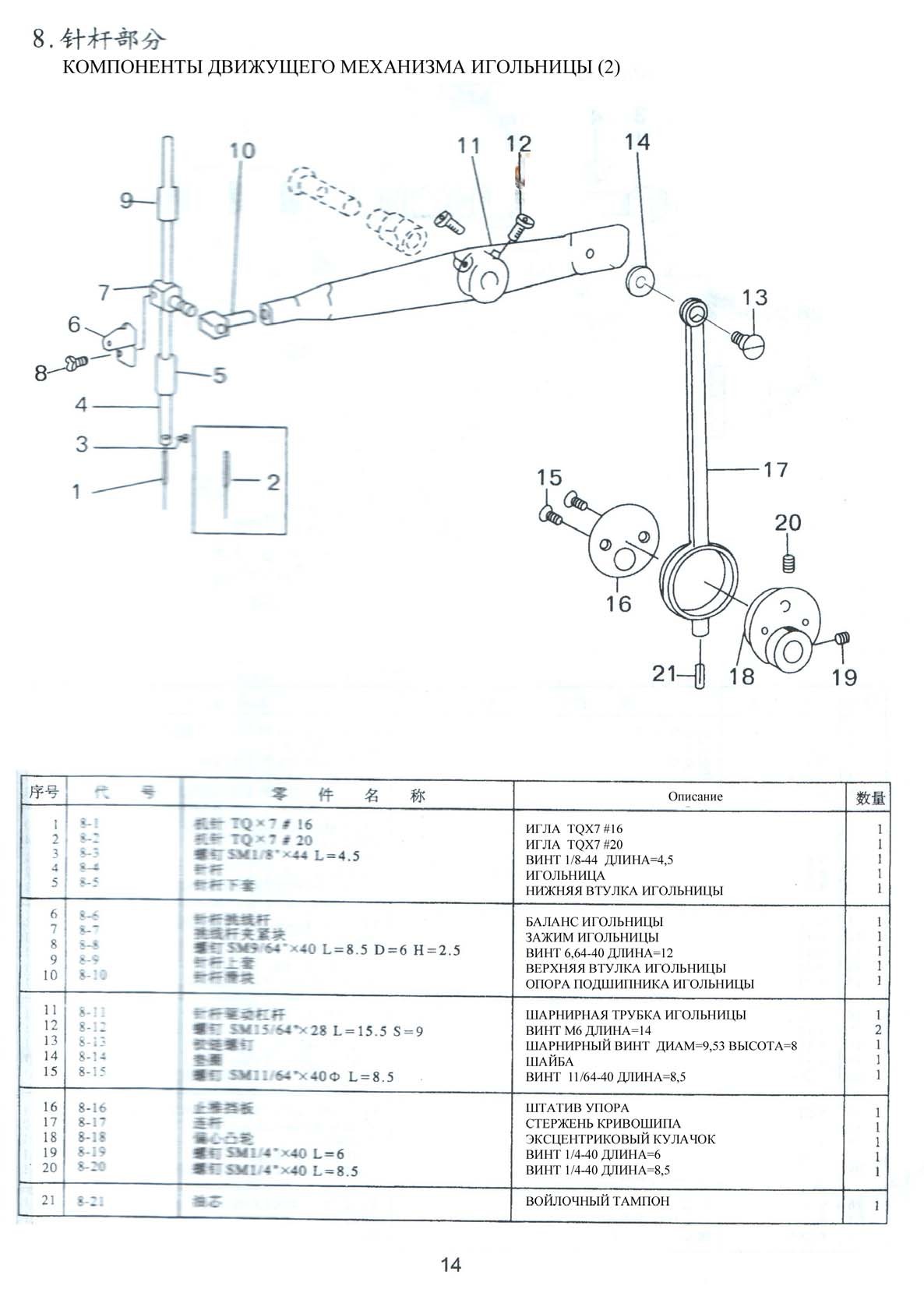 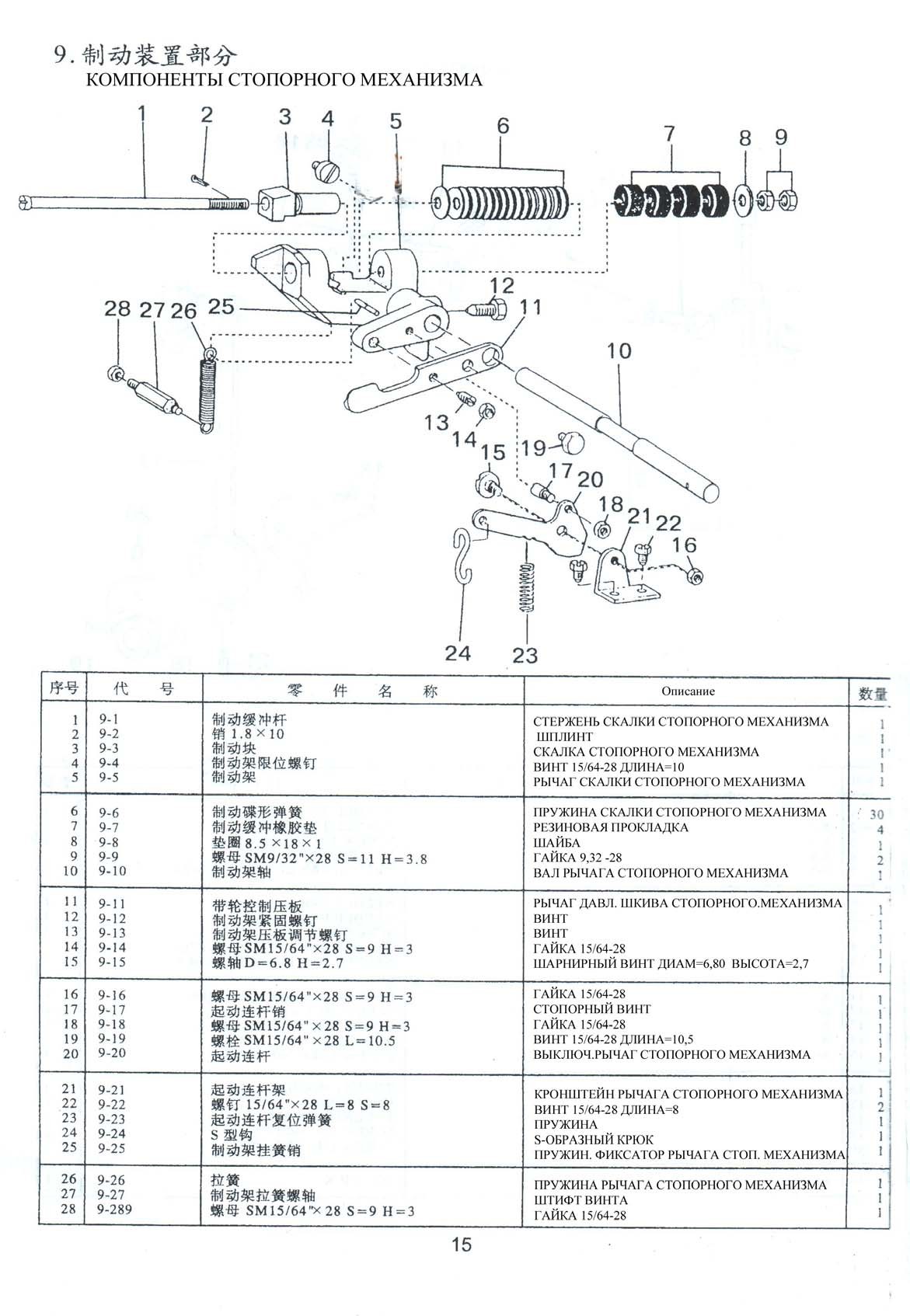 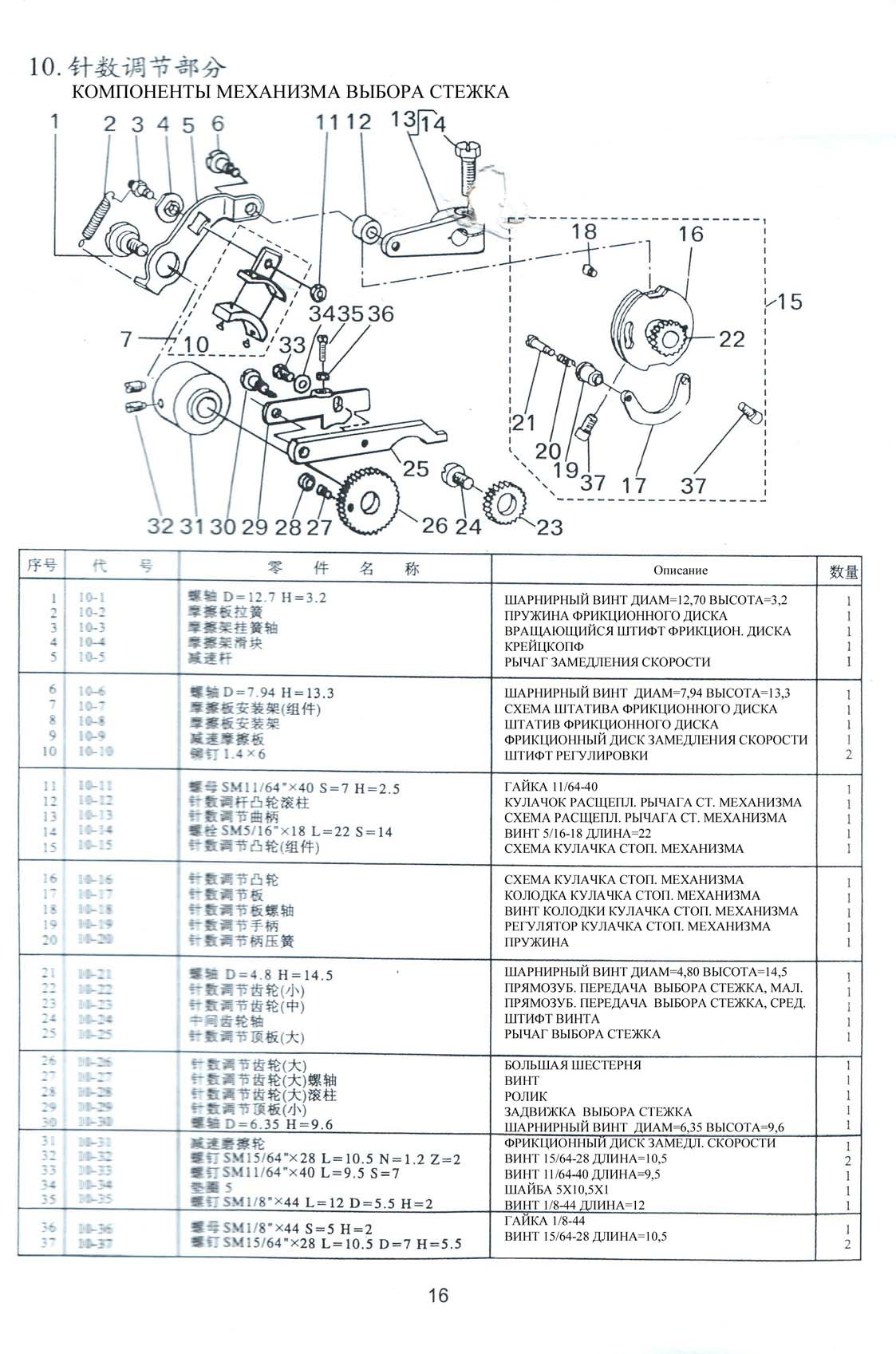 Освещенность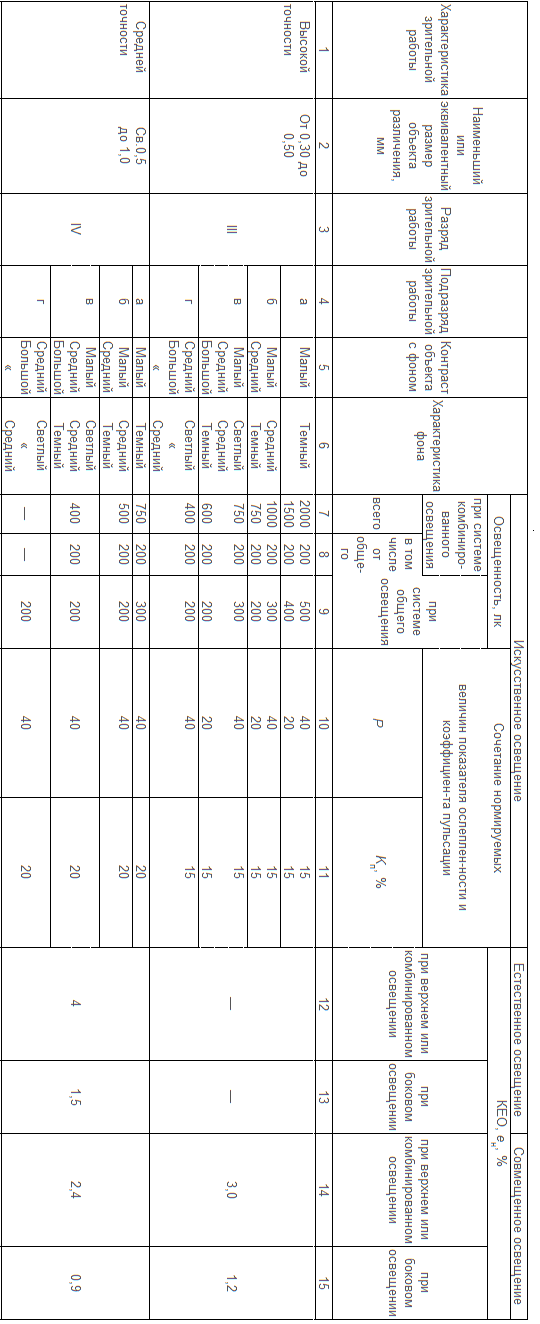 Уровень шумаЭквивалентный уровень звука в контрольной точке рабочего места на расстоянии 0,5 м от оси иглы и 0,3 м над плоскостью игольной пластины в соответствии с ГОСТ 12.1.003 не превышает 80 дБА при работе машины по ее основному назначению с коэффициентом машинного времени 0,4, коэффициентом использования максимальной скорости шитья 0,7 и при уровне звука фонового шума не более 70 дБАТара и упаковка.Перед упаковкой швейный полуавтомат должен быть законсервирован по условиям консервации для группы изделий со сроком хранения до 18 месяцев по ГОСТ 9.014-78.Швейный полуавтомат поставляется составными частями: швейная головка, стол (в разобранном  виде укрупненными сброчными единицами) и электропривод и упаковывается в упаковку из гофрированного картона.При упаковке применяются упаковочные материалы: бумага противокоррозионная с  латексным  покрытием ГОСТ 16295-82; бумага оберточная ГОСТ 8273-75; бумана парафинированная ГОСТ 16295-82; бумага водонепроницаемая ГОСТ 8828-75; полиэтиленовая пленка ГОСТ 10354-82; картон гофрированный ГОСТ 7376-84.Хранение швейного полуавтомата по группе условий хранения ОЖ4 для исполнения УХЛ4 ГОСТ 15150-69, а для исполнения 04 по группе ОЖ2 ГОСТ 15150-69.Примечание. Каталог деталей и сборочных единиц поставляется по запросу потребителей.ЭлектробезопасностьКонструкция машин должна быть электробезопасной. Технические средства и способы обеспечения электробезопасности машин должны соответствовать ГОСТ 27487 с учетом условий эксплуатации и характеристик источников электрической энергии.Степень защиты электрооборудования IP40 - по ГОСТ 14254.Класс защиты от поражения электрическим током 01 - по ГОСТ 12.2.007.0.Требования к микроклимату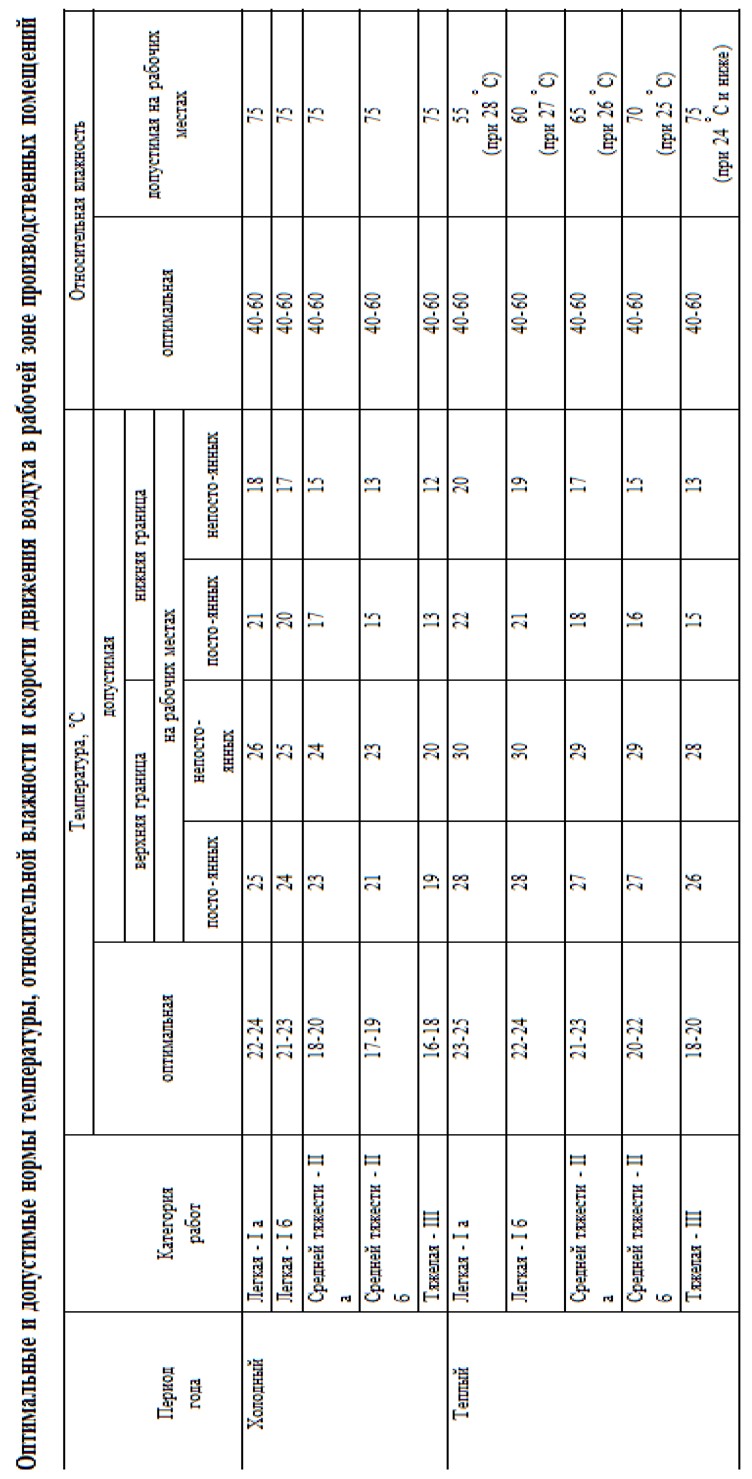 